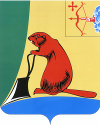 ТУЖИНСКАЯ РАЙОННАЯ ДУМАКИРОВСКОЙ ОБЛАСТИРЕШЕНИЕпгт ТужаО внесении изменений в Устав муниципального образованияТужинский муниципальный районВ соответствии с Федеральным законом от 06.10.2003 № 131-ФЗ 
«Об общих принципах организации местного самоуправления в Российской Федерации» и на основании статьи 21 Устава муниципального образования Тужинский муниципальный район Тужинская районная Дума РЕШИЛА:1. Внести в Устав муниципального образования Тужинский муниципальный район, принятый решением Тужинской районной Думы 
от 27.06.2005 № 23/257 (далее — Устав), следующие изменения:1.1. В части 1 статьи 8 Устава:1.1.1. Пункт 4 дополнить подпунктом 4.1. следующего содержания:«4.1) организация в границах сельских поселений, входящих в состав района, электро-, тепло-, газо- и водоснабжения населения, водоотведения, снабжения населения топливом в пределах полномочий, установленных законодательством Российской Федерации;».1.1.2. Пункт 9.1. изложить в следующей редакции:«9.1. разработка и осуществление мер, направленных на укрепление межнационального и межконфессионального согласия, поддержку и развитие языков и культуры народов Российской Федерации, проживающих 
на территории муниципального района, реализацию прав коренных малочисленных народов и других национальных меньшинств, обеспечение социальной и культурной адаптации мигрантов, профилактику межнациональных (межэтнических) конфликтов;».1.1.3. В пункте 11 слова «субъекта Российской Федерации» заменить словами «Кировской области».1.1.4. Пункт 16 дополнить словами «, выдача градостроительного плана земельного участка, расположенного на межселенной территории;».1.1.5. Пункт 38 изложить в новой редакции:«38) осуществление муниципального земельного контроля 
в отношении расположенных на межселенной территории муниципального района объектов земельных отношений, а также в отношении объектов земельных отношений, расположенных в границах, входящих в состав района сельских поселений;».1.2. Часть 1 статьи 8.1 Устава дополнить пунктом 16 следующего содержания: «16) предоставление сотруднику, замещающему должность участкового уполномоченного полиции, и членам его семьи жилого помещения на период замещения сотрудником указанной должности.».1.3. Пункты 19 и 20 части 2 статьи 21 Устава признать утратившими силу.1.4. Часть 7 статьи 23 Устава изложить в следующей редакции:«7. Депутат должен соблюдать ограничения, запреты, исполнять обязанности, которые установлены Федеральным законом от 25 декабря 2008 года № 273-ФЗ «О противодействии коррупции» и другими федеральными законами. Полномочия депутата прекращаются досрочно в случае несоблюдения ограничений, запретов, неисполнения обязанностей, установленных Федеральным законом от 25 декабря 2008 года № 273-ФЗ 
«О противодействии коррупции», Федеральным законом от 3 декабря 2012 года № 230-ФЗ «О контроле за соответствием расходов лиц, замещающих государственные должности, и иных лиц их доходам», Федеральным законом 
от 7 мая 2013 года № 79-ФЗ «О запрете отдельным категориям лиц открывать 
и иметь счета (вклады), хранить наличные денежные средства и ценности 
в иностранных банках, расположенных за пределами территории Российской Федерации, владеть и (или) пользоваться иностранными финансовыми инструментами», если иное не предусмотрено Федеральным законом 
от 06.10.2003 № 131-ФЗ «Об общих принципах организации местного самоуправления в Российской Федерации»».1.5. В части 5 статьи 32 Устава:1.5.1. Пункт 6 изложить в новой редакции и дополнить 
подпунктом 6.1:«6) организация в границах района электро- и газоснабжения поселений в пределах полномочий, установленных законодательством Российской Федерации;6.1) организация в границах сельских поселений, входящих в состав района, электро-, тепло-, газо- и водоснабжения населения, водоотведения, снабжения населения топливом в пределах полномочий, установленных законодательством Российской Федерации;»1.5.2. Пункт 11.2 изложить в следующей редакции:«11.2) разработка и осуществление мер, направленных на укрепление межнационального и межконфессионального согласия, поддержку и развитие языков и культуры народов Российской Федерации, проживающих 
на территории муниципального района, реализацию прав коренных малочисленных народов и других национальных меньшинств, обеспечение социальной и культурной адаптации мигрантов, профилактику межнациональных (межэтнических) конфликтов;».1.5.3. Пункт 19 дополнить словами «, выдача градостроительного плана земельного участка, расположенного на межселенной территории;».1.5.4. Пункт 51 изложить в новой редакции следующего содержания:«51) осуществление муниципального земельного контроля 
в отношении расположенных на межселенной территории муниципального района объектов земельных отношений, а также в отношении объектов земельных отношений, расположенных в границах, входящих в состав района сельских поселений;».2. Зарегистрировать изменения в Устав муниципального образования Тужинский муниципальный район в порядке, установленном Федеральным законом от 21.07.2005 № 97-ФЗ «О государственной регистрации уставов муниципальных образований».3. Настоящее решение вступает в силу в соответствии с действующим законодательством.Председатель Тужинской районной Думы     Э.Н. БагаевИ.о. главы Тужинского муниципального района    С.И. Шишкина26.10.2020№51/371